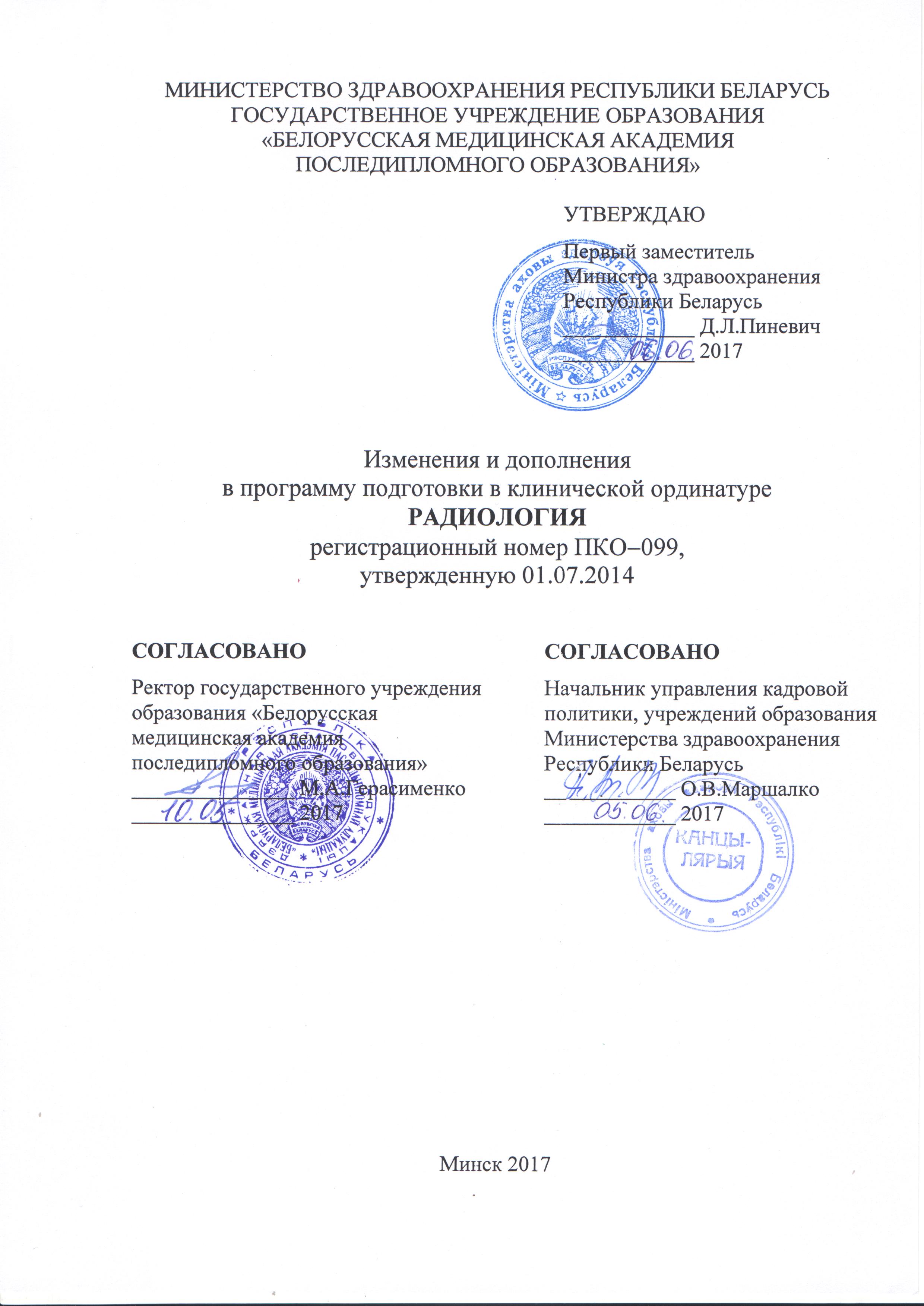 АВТОР: доцент кафедры онкологии государственного учреждения образования «Белорусская медицинская академия последипломного образования», кандидат медицинских наук, доцент Л.Б.Пархоменко РЕКОМЕНДОВАНЫ К УТВЕРЖДЕНИЮ:Кафедрой онкологии государственного учреждения образования «Белорусская медицинская академия последипломного образования» (протокол № 5 от 22.03.2017);Научно-методическим советом государственного учреждения образования «Белорусская медицинская академия последипломного образования»
(протокол № 5 от 05.05.2017)Внести в программу подготовки в клинической ординатуре по специальности «Радиология», регистрационный номер 
ПКО-099, утвержденную Первым заместителем Министра здравоохранения Республики Беларусь  01.07.2014, следующие изменения и дополнения:1. В списке используемых сокращений:абзац девятый изложить в следующей редакции «КРЭ – кумулятивный радиационный эффект».2. В содержании программы:пункт 1.1. изложить в следующей редакции «1.1. Основы управления здравоохранением в Республике Беларусь  Здравоохранение как компонент социально-экономического развития страны. Источники финансирования здравоохранения. Организация здравоохранения в зарубежных странах. Всемирная организация здравоохранения (ВОЗ), основные направления деятельности. Участие Республики Беларусь в деятельности ВОЗ.Здравоохранение Республики Беларусь, его структура. Полномочия Президента Республики Беларусь, Совета Министров Республики Беларусь, других государственных органов и государственных организаций в области здравоохранения.Основные принципы государственной политики Республики Беларусь в области здравоохранения. Вопросы здравоохранения в важнейших общественно-политических, законодательных и нормативных правовых актах: Конституция Республики Беларусь, законы Республики Беларусь, постановления Совета Министров Республики Беларусь и др.Виды медицинской деятельности. Организация оказания медицинской помощи. Виды, формы и условия оказания медицинской помощи. Государственные социальные минимальные стандарты: определение, виды. Государственные минимальные социальные стандарты в области здравоохранения. Научные основы управления здравоохранением. Методы управления. Функции управления. Социально-психологические аспекты управления. Программно-целевое управление. Государственные программы в сфере здравоохранения. Государственная программа «Здоровье народа и демографическая безопасность Республики Беларусь» на 2016–2020 годы.Региональная программа государственных гарантий по обеспечению граждан Республики Беларусь доступным медицинским обслуживанием (РПГГ). Структура РПГГ. Среднереспубликанские нормативы объемов медицинской помощи (амбулаторно-поликлиническая помощь, медицинская помощь в стационарных условиях, скорая медицинская помощь).Управление кадрами в здравоохранении. Кадровое обеспечение здравоохранения. Конфликты и их разрешение.Основы маркетинга в здравоохранении, его виды и социально-психологические аспекты. Маркетинг медицинских технологий. Рынок медицинских услуг. Планирование медицинской помощи в амбулаторных условиях. Функция врачебной должности. Планирование медицинской помощи в стационарных условиях.Финансирование здравоохранения, источники финансирования. Оплата труда медицинских работников.Экономика здравоохранения. Виды эффективности в здравоохранении (медицинская, экономическая, социальная). Оценка эффективности в здравоохранении.Медицинская статистика. Применение медицинской статистики в деятельности организаций здравоохранения. Методика анализа деятельности организаций здравоохранения. Основные показатели деятельности больничных и амбулаторно-поликлинических организаций. Медицинская документация. Модель конечных результатов как критерий оценки деятельности организаций здравоохранения.Общественное здоровье и методы его изучения. Факторы, определяющие уровень общественного здоровья, их характеристика. Важнейшие медико-социальные проблемы. Демографическая политика государства. Демографическая безопасность. Цель и задачи, принципы обеспечения демографической безопасности. Понятие и критерии демографических угроз.Основные тенденции демографических процессов в Республике Беларусь и зарубежных странах. Факторы,  определяющие особенности и динамику современных демографических процессов. Современные подходы к изучению заболеваемости и инвалидности населения. Методы изучения заболеваемости, их сравнительная характеристика. Международная статистическая классификация болезней и проблем, связанных со здоровьем, 10-го пересмотра (МКБ-10). Инвалидность.Основные категории организации и экономики здравоохранения: доступность, качество и эффективность медицинской помощи. Основные мероприятия по улучшению доступности медицинского обслуживания населения. Методология управления качеством и эффективностью медицинской помощи. Содержание системы управления качеством медицинской помощи в организациях здравоохранения Республики Беларусь.Первичная медицинская помощь (ПМП): цели, задачи, функции. Врач общей практики, функции, организация работы, преемственность с другими врачами-специалистами.Организация диспансеризации населения. Профилактические осмотры: цели, задачи. Специализированная и высокотехнологичная медицинская помощь: цели, задачи, функции.Медико-социальная и паллиативная медицинская помощь.Основы медицинской экспертизы и медицинской реабилитации. Организация медицинской помощи в амбулаторных и стационарных условиях. Законодательство в области санитарно-эпидемиологического благополучия населения. Организация и проведение санитарно-противоэпидемических мероприятий. Задачи центра гигиены и эпидемиологии (ЦГиЭ).Гигиеническое воспитание населения как одно из направлений профилактики заболеваний, формирования здорового образа жизни. Профилактика неинфекционных заболеваний. Минская декларация по итогам Европейской министерской конференции ВОЗ.»;пункт 1.2. изложить в следующей редакции «1.2. Медицинская информатика и компьютерные технологии Информация и её обработка. Основные категории и понятия информатики. Информатика и информационные технологии. Виды медицинской информации. Характеристики медицинской информации. Состав аппаратного обеспечения персонального компьютера, характеристика основных периферийных устройств. Устройства  хранения информации. Сканирование информации. Настройка BIOS, установка драйверов.Операционная система. Классификация операционных систем. Графический пользовательский интерфейс. Основные программные приложения. Файловые системы. Файлы и каталоги. Права доступа к файлу. Другие функции файловых систем. Инсталляция программного обеспечения. Сервисные программные средства. Служебные программы.Принципы построения вычислительных сетей. Internet, intranet, VPN.  Программные и аппаратные компоненты вычислительной сети. Электронная оргтехника. Современные средства связи и их взаимодействие с компьютерной техникой. Принципы построения локальных вычислительных сетей.Использование прикладных программ общего назначения: текстовых редакторов, электронных таблиц, графических редакторов, средств создания презентаций, пакетов стандартных программ офисного назначения. Применение электронных таблиц в задачах обработки медицинской информации. Вычисления, анализ данных, поддержка принятия решений. Пакеты статистической обработки данных. Ввод данных, обработка, анализ результатов с помощью программ Microsoft Excel, Statistika, SPSS. Медицинские автоматизированные системы.Организационная структура Интернета. Основные протоколы сети Интернет. Система доменных имен DNS.  Защита информации. Криптография. Электронная цифровая подпись.Сервисы Веб 2.0. Отличительные особенности. «Облачные технологии»: понятие, история возникновения, достоинства и недостатки, перспективы внедрения и развития в здравоохранении.»;пункт 1.3. изложить в следующей редакции «1.3. Клиническая фармакология Предмет и задачи клинической фармакологии. Клиническая фармакодинамика, оценка основных параметров. Принципы механизма действия лекарственных средств, их специфичность и избирательность. Общие принципы фармакотерапии, выбора лекарственных средств, дозы, режима дозирования.Клиническая фармакокинетика, основные показатели, методы оценки. Основные фармакокинетические процессы: адсорбция, связь с белком, биотрансформация, распределение, выведение.Основные принципы доказательной медицины.Фармакогенетика и взаимодействие лекарственных средств.Нежелательные реакции на лекарственные средства: пути предупреждения и коррекции.Возрастные и физиологические особенности применения лекарственных средств.Клиническая фармакология лекарственных средств отдельных фармакологических групп. Клиническая фармакология лекарственных средств, используемых для фармакотерапии неотложных состояний в кардиологии и пульмонологии.»;подпункт 2.3.2. изложить в следующей редакции «2.3.2. Распределение дозы во времени и эффективность лучевого воздействия. Радиобиологические основы комбинированных методов воздействия Понятие о факторе времени. Режимы фракционирования в дистанционной лучевой терапии. Классическое фракционирование. Средние и крупные фракции. Мультифракционирование. Ускоренное фракционирование. Гиперфракционирование. Гипофракционирование. Динамическое фракционирование. Расщепленный курс лучевой терапии. Фракционирование и суммарная величина дозы. Установление изоэффективных суммарных доз при различных режимах фракционирования. Влияние мощности дозы на эффективность воздействия и режимы облучения в контактной лучевой терапии. Понятие о мощности дозы, как о биологическом факторе. Малая мощность дозы, средняя мощность дозы. Повышенная мощность дозы. Режимы фракционирования дозы в дистанционной лучевой терапии. Радиобиологические концепции: концепция номинальной стандартной дозы, понятие опухолевой стандартной дозы, система факторов время-доза-фракционирования, концепция кумулятивного радиационного эффекта. Практические аспекты использования математических моделей для определения режимов фракционирования и расчета изоэффективных доз.  Радиобиологические основы комбинированных методов воздействия. Предоперационное облучение. Величина суммарной дозы облучения. Вопросы фракционирования. Значение интервала между окончанием облучения и операцией. Послеоперационное облучение. Интраоперационное облучение. Профилактическое облучение новообразования и зон регионарного метастазирования. Показания для предоперационного облучения злокачественных новообразований. Режимы фракционирования дозы при предоперационном облучении. Показания для  послеоперационного облучения. Режимы фракционирования дозы при послеоперационном облучении. Показания к интраоперационному облучению. Особенности распределения дозы в пространстве и во времени при интраоперационном облучении.»;подпункт 2.5.1. изложить в следующей редакции «2.5.1. Методы дистанционной лучевой терапии злокачественных опухолей  Дальнедистанционное статическое и динамическое облучение, показания к применению, основные методики. Рентгенотерапия, показания к применению, недостатки. Гамма-терапия, показания к применению, основные методики. Лучевая терапия с использованием тормозного излучения высоких энергий, преимущества, недостатки, показания к применению, основные методики. Лучевая терапия с использованием  других видов корпускулярных излучений (нейтроны, протоны и др.), показания к применению. Близкодистанционная рентгенотерапия, показания к применению. Близкодистанционная гамма-терапия, показания к применению. Проведение рентгенотерапии, гамма-терапии, лучевой терапии с использованием тормозного излучения  высоких энергий, лучевой терапии с использованием  других видов корпускулярных излучений (нейтроны, протоны и др.), близкодистанционной рентгенотерапии, близкодистанционной гамма-терапии.». 3. В информационной части список рекомендуемой литературы изложить в следующей редакции: «Список рекомендуемой литературы Основная: 25 лет против рака. Успехи и проблемы противораковой борьбы в Беларуси за 1990-2014 годы / А.Е. Океанов [и др.]; под ред. О.Г. Суконко. – РНПЦ ОМР им. Н.Н. Александрова. – Минск: ГУ РНМБ, 2016. – 415 с.: с ил.Биохимический рецидив рака предстательной железы после радикальной простатэктомии / П. Д. Демешко, С. А. Красный. – Минск: Принтхаус, 2015. – 160 с.: с ил.Вальчук, Э. А. Государственные минимальные социальные стандарты в области здравоохранения : учеб.-метод. пособие / Э. А. Вальчук, А. П. Романова. – Минск : БелМАПО, 2013. – 39 с.Ганцев, Ш. Х. Онкология: учебник / Ш. Х. Ганцев. – М. : 
Мед. информ. агенство, 2004. – 516 с.: ил. Европейская министерская конференция Всемирной организации здравоохранения. Охват всех этапов жизни в контексте положений политики «Здоровье-2020». Минская декларация // Семейный д-р. – 2015. – № 4. – С. 5–7.Здоровье-2020 : основы Европейской политики в поддержку действий всего государства и общества в интересах здоровья и благополучия. – Копенгаген : ВОЗ, 2013. – 232 с.Здравоохранение Республики Беларусь : прошлое, настоящее и будущее / В. И. Жарко [и др.]. – Минск : Минсктиппроект, 2012. – 320 с.Клиническая онкология: справ. пособие / С. З. Фрадкин, 
И. В. Залуцкий, Ю. И. Аверкин // под ред. С. З. Фрадкина, И. В. Залуцкого.– Минск: Беларусь, 2003.–748 с. Клиническая фармакология : нац. рук. / под ред. Ю. Б. Белоусова, 
[и др.]. – М. : ГЭОТАР-Медиа, 2014. – 976 с.Клиническая фармакология : учебник / под ред. В. Г. Кукеса. – 4-е изд., доп. и перераб. – М. : ГЭОТАР-Медиа, 2012. – 832 с.Клиническая фармакология и фармакотерапия / под ред. 
В. Г. Кукеса, А. К. Стародубцева. – 3-е изд., доп. и перераб. – М. : 
ГЭОТАР-Медиа, 2013. – 832 с.Колоректальный рак /  В. Т. Кохнюк. – Минск: Харвест, 2005. – 
384 с.  Королюк, И.П. Медицинская информатика / И. П.  Королюк. – Самара : СамГМУ, 2012. –  244 с.: ил.Косенко, И.А. Практическая онкогинекология: учеб. пособие / 
И. А. Косенко. – Минск: Новое знание, 2003. – 156 с. Левин, А. Ш. Самоучитель работы на компьютере / А. Ш. Левин. – Изд. 11-е. – СПб.: Питер, 2013. – 704 с.: ил.Лимфома Ходжкина: учебно-методич. пособие / Н.И. Крутилина. – Минск : БелМАПО, 2008. – 31 с. Лучевая терапия в онкологии: руководство / Эрик К. Хансен, 
Мэк Роач III; пер. с англ. под ред. А. В. Черниченко. – М. : ГЭОТАР-Медиа, 2014. – 992 с.Лучевая терапия: учебник / Г. Е. Труфанов, М. А. Асатурян, 
Г. М. Жаринов, В. Н. Малахопский  // под ред. Г. Е. Труфанова. – М. : 
ГЭОТАР-Медиа, 2012. – 208 с.: ил.Машковский, М. Д. Лекарственные средства : в 2 т. / 
М. Д. Машковский. –16-е изд. – М., 2010.Методы диагностики  в  клинической онкологии: учеб.-метод. пособие / Л. Б. Вашкевич. – Минск: БелМАПО, 2007 – 33 с.Общественное здоровье и здравоохранение : учеб. пособие / Н. Н. Пилипцевич [и др.] ; под ред. Н. Н. Пилипцевича. – Минск : Новое знание, 2015. – 784 с.Общие принципы и методы лучевой терапии злокачественных опухолей: учеб.-метод. пособие / Н. B. Крутилина. – Минск: БелМАПО, 2008. – 36 с.Онкология: учеб. пособие // под ред. И. В. Залуцкого. – Минск, 2007. – 704 с.Онкология: учебник с компакт-диском / под ред. В. И. Чисова, 
С. Л. Дарьяловой. – М. : ГЭОТАР-Медиа, 2007. – 560 с.Основы клинической радиобиологии / М.С. Джойнер, 
О.Дж. ванн дер Когель; пер. с англ. – М. : БИНОМ. Лаборатория знаний, 2013. – 600 с.Оценка биологической эквивалентности различных режимов фракционирования дозы при дистанционной лучевой терапии: учеб. пособие / А. А. Акимов, И. В. Ильин : СПбМАПО, 2008. – 28 с.  Паллиативное и симптоматическое лечение онкологических больных: учеб.-метод. пособие / Т. В. Костецкая – Минск: БелМАПО, 2010. – 29 с. Пачес, А. И. Опухоли головы и шеи / А. И. Пачес. – Москва, 2000. – 4-е изд. 480 с.Проблемы резистентности опухолей в радиационной онкологии (клинические и радиобиологические аспекты) / В.С. Иванкова, Э. А. Демина. – Киев: «Здоровье», 2012. – 192 с.: с ил.Рак пищевода: учеб.-метод. пособие / Н. И. Крутилина. – Минск: БелМАПО, 2008. – 33 с.Рациональная антимикробная терапия : рук. для практ. врачей / под ред. С. В. Яковлева. –2-е изд., перераб. и доп. – М. : Литтера, 2015. – 1040 с.Руководство по онкологии: в 3 т. / под общ. ред. О. Г. Суконко; РНПЦ онкологии и мед. радиологии им. Н.Н. Александрова. – Минск: Беларус. Энцыкл. Iмя П.Броÿкi, 2015. – Т. 1. – 680 с.Руководство по онкологии: в 3 т. / под общ. ред. О. Г. Суконко; РНПЦ онкологии и мед. радиологии им. Н.Н. Александрова. – Минск: Беларус. Энцыкл. Iмя П.Броÿкi, 2016. – Т. 2. – 632 с.Руководство по онкологии: в 3 т. / под общ. ред. О. Г. Суконко; РНПЦ онкологии и мед. радиологии им. Н.Н. Александрова. – Минск: Беларус. Энцыкл. Iмя П.Броÿкi, 2016. – Т.3. – 440 с.Семиглазов, В. Ф. Карцинома in situ молочной железы – морфологические и клинические проблемы. Практическая онкология / 
В. Ф. Семиглазов – СПб.: Ентр ТОММ, 2004. – С.51–72. Семиглазов, В. Ф. Рак молочной железы: клинико-экспериментальные исследования / В. Ф. Семиглазов // Вопр. онкологии. – 2016. – Т. 62. – № 2. – С. 208–213.Семиглазов, В. Ф., Семиглазов, В. В. Рак молочной железы: биология, местное и системное лечение / В. Ф. Семиглазов, В. В. Семиглазов. – Казань: ТАТМЕДИА; 2014. – 347 с.Скрининг рака предстательной железы в Республике Беларусь / С.А. Красный [и др.]. – Минск: Принтхаус, 2015. – 160 с.: с ил.Фрадкин, С. З., Залуцкий, И. В. Меланома кожи: практ. пособие для врачей / С. З. Фрадкин, И. В. Залуцкий. – Минск: Беларусь, 2000. – 221 с. Head and Neck Cancer /Ed. L.B. Harrison, R.B. Session, W.Ki Hong / - Lippincott Williams  Wilkins, 2004 – 1077 p.Perez and Brady's Principles and Practice of Radiation Oncology, 6th Edition / Halperin Edward C.; Perez Carlos A.; Wazer David E.; Brady Luther W. – Philadelphia: Lippincott Williams & Wilkins, 2013.Practical radiotherapy planning: 4rd edition / Ann Barrett, Jane Dobbs, Stephen Morris, Tom Roques – Hodder Arnold an Hachette UK Company, 2009. –468 p.Дополнительная: Аткинсон, А. Дж. Принципы клинической фармакологии / под ред. А. Дж. Аткинсона [и др.] : пер. с англ.; под общ. ред. Г. Т. Сухих. – М. : 
Практ. медицина, 2013. – 556 с.  Высокотехнологичная лучевая терапия : сб. норматив. док. / сост.: И. Г. Тарутин, И .И. Минайло. – Минск : Беларуская навука, 2016. – 165 с.Гребенев, А. Л. Опухоли поджелудочной железы: рук. по гастроэнтерологии / А. Л. Гребенев. – М., 1996. Комбинированное и комплексное лечение рака прямой кишки / 
В. И. Кныш, Г. В. Бондарь, Б. М. Алиев, Ю. А. Барсуков – М. : Медицина. – 1990. – 160 с. Кононова, Т. А.,  Морозова, А. Д.   Онкология и терминальная помощь / Т. А. Кононова, А. Д. Морозова // Сер. «Медицина для Вас». – 
Ростов-н/Д.: Феникс, 2005. – 320 с. Контроль качества в лучевой терапии и лучевой диагностике: 
сб. норматив. док. / сост. Н.А. Артемова [и др.]. – Минск: Полипринт, 2009. – 272 с. Лангле, Р. П. Атлас заболеваний полости рта /  Р. П. Лангле, 
К. С. Миллер; под ред. Л. А. Дмитриевой. – М. : ГЭОТАР. Медиа. – 2008. – 
С. 132-137.Лучевая терапия злокачественных опухолей: рук. для врачей / 
Е.С. Киселева, Г. В. Голдобенко, С. В. Канаев ; под ред. Е.С. Киселевой. – М. : Медицина, 1996. – 464 с.: ил. Минимальные клинические рекомендации Европейского Общества Медицинской Онкологии (ESMO) / Редакторы русского перевода проф. 
С.А. Тюляндин, проф. Н.И. Переводчикова, к.м.н. Д.А. Носов; − М.: 
Изд. группа ГУ РОНЦ им. Н.Н. Блохина РАМН, 2013. – 128 с.Переводчикова, Н. И. Химиотерапия опухолевых заболеваний / 
Н. И. Переводчикова. – М., 2000.– 391с. Русакевич, П. С. Фоновые и предраковые заболевания шейки 
матки / П. С. Русакевич. – Минск: Вышэйшая школа, 1998. – 367 с. Рылюк, А. Ф. Топографическая анатомия и хирургия органов брюшной полости / А. Ф. Рылюк. – Минск, 2003. – 418 с.  Справочник Видаль. Лекарственные препараты в Беларуси : справочник. – М. : ЮБМ Медика Рус, 2013. – 816 с.Статистика онкологических заболеваний: белорусский канцер-регистр / А.Е. Океанов, П.И. Моисеев, Л.Ф. Левин; под ред. О.Г. Суконко. – Минск: РНПЦ ОМР, 2014. – 383 с.Тарутин, И. Г. Радиационная защита при медицинском облучении / И. Г. Тарутин. – Минск: Выш. шк., 2005. – 335 с. Тимофеев, Ю. М., Закиряходжаев, Д. З. Злокачественные опухоли анального канала / Ю. М. Тимофеев, Д. З. Закиряходжаев. – Душанбе, 1997. –380 с. Харкевич, Д. А. Фармакология / Д. А. Харкевич. –10-е изд. – М. : ГЭОТАР-Медиа, 2010. – 750 с.Эпидемиология злокачественных новообразований в Беларуси / Залуцкий И.В. [и др.]. . – Минск: Зорны верасень, 2006. – 207 с.Cancer incidence and mortality worldwise sources, methods and major patterns in GlOBOCAN 2012 (IARC) / J. Ferlay [et al.] // Int. J. Cancer. –2015. – Vol. 136, № 5. – P. e359–e386.Cervical cancer screening. NCCN guidelines. Version 1.2015. –37 p.Shroder, F.H. Prostate cancer around the world. An overview / 
F.H. Shroder // Urol. Oncol. – 2010. – Vol. 29, № 6. – P. 663–667.Sobin L.H., Wittekind Ch., eds. TNM Classification of Malignant Tumours, 7th ed. New York – Wiley-Liss, 2009.Нормативные правовые акты:Клинический протокол «Алгоритмы диагностики и лечения злокачественных новообразований»: приказ Министерства здравоохранения Респ. Беларусь от 11.03.2012 № 258.Об утверждении клинических протоколов «Экстренная медицинская помощь пациентам с анафилаксией», «Диагностика и лечение системной токсичности при применении местных анестетиков» : постановление Министерства здравоохранения Респ. Беларусь от 18.07.2016. № 88. Клинический протокол диагностики и лечения абсцесса легкого и средостения : приказ Министерства здравоохранения Респ. Беларусь от 05.07.2012 № 768. Клинический протокол диагностики и лечения пиоторакса : приказ Министерства здравоохранения Респ. Беларусь от 05.07.2012 № 768.Конституция Республики Беларусь 1994 года : с изм. и доп., принятыми на респ. референдумах 24 нояб. 1996 г. и 17 окт. 2004 г. – Минск : Амалфея, 2006. – 48 с.О борьбе с коррупцией : Закон Респ. Беларусь от 15.07.2015 
№ 305–З.О государственных минимальных социальных стандартах : Закон Респ. Беларусь от 11.11.1999 № 322–З : с изм. и доп.О дополнительных мерах по совершенствованию трудовых отношений, укреплению трудовой и исполнительской дисциплины  : Декрет Президента Респ. Беларусь от 26.07.1999 № 29 : с изм. и доп.О здравоохранении : Закон Респ. Беларусь 18.06.1993 
№ 2435–XII : в ред. Закона Респ. Беларусь от 20.06.2008 № 363-З: с изм. и доп.О лекарственных средствах : Закон Респ. Беларусь от 20.07.2006 № 161-З : с изм. и доп.О мерах по снижению антибактериальной резистентности микроорганизмов : приказ Министерства здравоохранения Респ. Беларусь 
от 29.12.2015 № 1301. О мерах по укреплению общественной безопасности и 
дисциплины : Директива Президента Республики Беларусь от 11.04.2004  № 1 : в ред. Указа Президента Респ. Беларусь от 12.10.2015 № 420.О некоторых вопросах деятельности комиссии по противодействию коррупции в системе Министерства здравоохранения Республики Беларусь : приказ Министерства здравоохранения Респ. Беларусь от 05.01.2012 № 9 : 
с изм. и доп.О порядке информирования населения об оказании медицинской помощи в организациях здравоохранения и о порядке направления для получения медицинской помощи : постановление Министерства здравоохранения Респ. Беларусь от 02.11.2005 № 44 : с изм. и доп.О санитарно-эпидемиологическом благополучии населения : Закон Респ. Беларусь от 07.01.2012 № 340-З : с изм. и доп.Об установлении форм «Медицинская справка о рождении», «Врачебное свидетельство о смерти (мертворождении)» и утверждении инструкций о порядке их заполнения : постановление Министерства здравоохранения Респ. Беларусь от 16.12.2010 № 168 : с изм. и доп.Об утверждении Инструкции о порядке выписки рецепта врача и о внесении изменений и дополнений в постановление Министерства здравоохранения Республики Беларусь от 27 декабря 2006 г. № 120: постановление Министерства здравоохранения Респ. Беларусь от 31.10.2007 
№ 99 : в ред. постановления Министерства здравоохранения Респ. Беларусь от 31.10.2008 № 181 : с изм. и доп.  Об утверждении Инструкции о порядке констатации смерти и признании утратившим силу постановления Министерства здравоохранения Республики Беларусь от 2 июля 2002 г. № 47: постановление Министерства здравоохранения Респ. Беларусь от 20.12.2008 № 228 : с изм. и доп.Об утверждении инструкции о порядке организации оказания медицинской помощи пациентам с некоторыми хирургическими 
заболеваниями : постановление Министерства здравоохранения Респ. Беларусь от 08.05.2013  № 40.Об утверждении Инструкции о порядке представления информации о выявленных нежелательных реакциях на лекарственные средства и признании утратившими силу некоторых постановлений Министерства здравоохранения Республики Беларусь  : постановление Министерства здравоохранения Респ. Беларусь от 17.04.2015 № 48.Об утверждении клинического протокола оказания скорой (неотложной) медицинской помощи взрослому населению и признании утратившими силу отдельных структурных элементов приказа Министерства здравоохранения Республики Беларусь от 13 июня 2006 г. № 484 : приказ Министерства здравоохранения Респ. Беларусь от 30.09.2010 № 1030.Об утверждении Клинического руководства по мониторингу и оценке противотуберкулезных мероприятий в Республике Беларусь: приказ Министерства здравоохранения Респ. Беларусь от 08.11.2012  № 1323.Концепция реализации государственной политики формирования здорового образа жизни населения Республики Беларусь на период до 2020 
года : приказ Министерства здравоохранения Респ. Беларусь от 31.03.2011 
№ 335.Об утверждении надлежащей аптечной практики : постановление Министерства здравоохранения Республики Беларусь от 27.12.2006  № 120 : в ред. постановления Министерства здравоохранения Респ. Беларусь от 31.10.2008 № 181 : с изм. и доп.  Об утверждении примерного табеля оснащения изделиями медицинского назначения и медицинской техники амбулаторно-поликлинических и больничных организаций здравоохранения: приказ Министерства здравоохранения Респ. Беларусь от 14.11.2008 № 1044: с изм. и доп.Об утверждении примерных штатных нормативов медицинских и других работников областных, центральных, центральных городских, центральных районных, городских, районных и участковых больниц и признании утратившими силу некоторых постановлений Министерства здравоохранения Республики Беларусь : постановление Министерства здравоохранения Респ. Беларусь от 03.12.2012 №  186: с изм. и доп.Об утверждении Программы социально-экономического развития Республики Беларусь на 2016–2020 годы  : Указ Президента Респ. Беларусь от 15.12.2016 № 466.О мерах по совершенствованию условий оплаты труда работников бюджетных организаций и иных организаций, получающих субсидии, работники которых приравнены по оплате труда к работникам бюджетных организаций : постановление Министерства труда Респ. Беларусь от 21.01.2000 № 6 : с изм. и доп.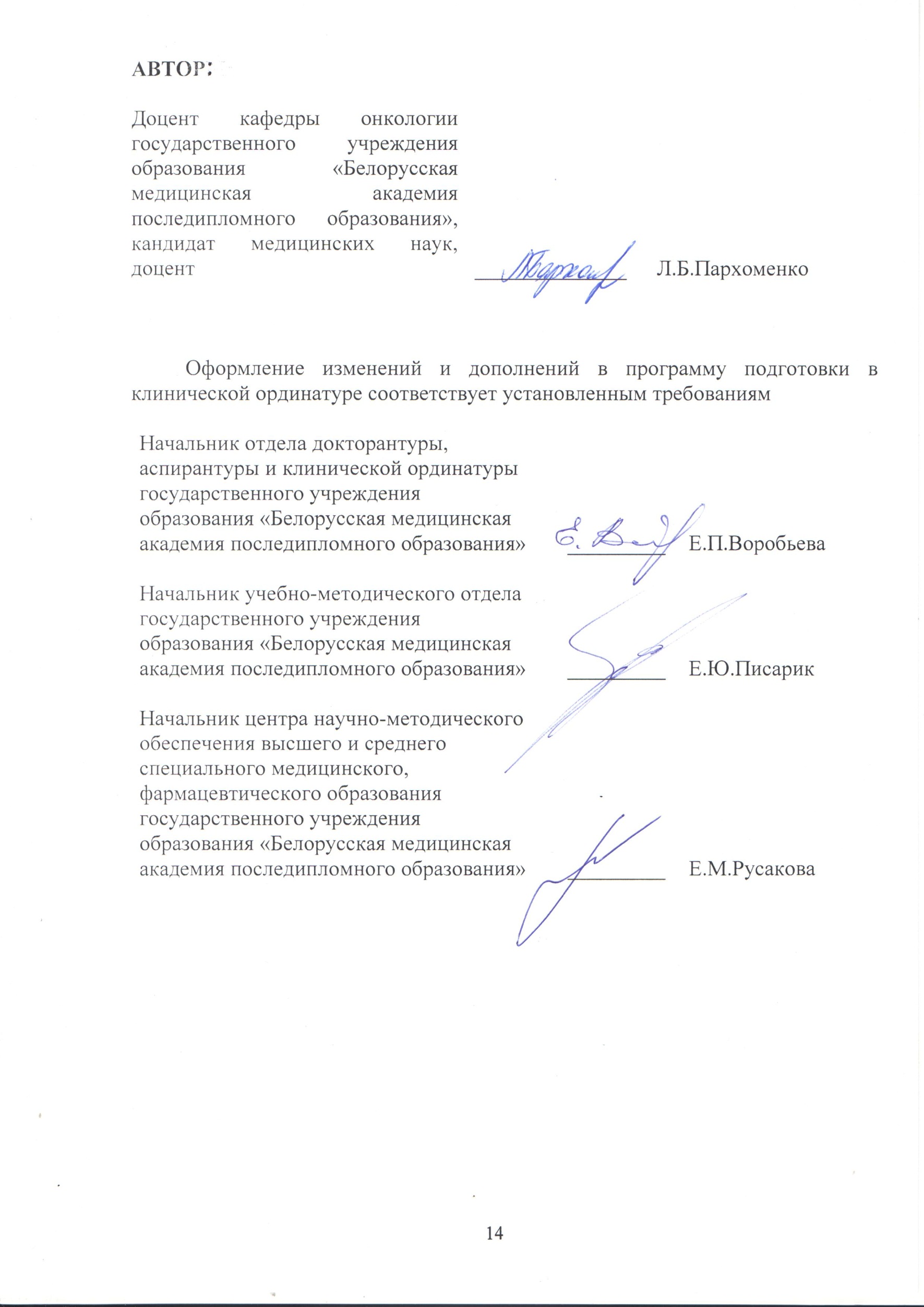 